MANDATORY SAVINGS ACCOUNT ACCESS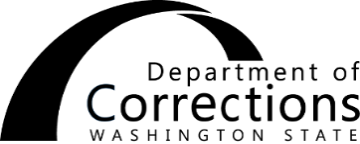 ACCESO OBLIGATORIO A LA CUENTA DE AHORROSName/Nombre                                                DOC number/Núm. DOC	   Facility/InstalaciónI am requesting that $     	 be released from my mandatory savings account to:Solicito que envíen 	 de mi cuenta de ahorros obligatoria a:Name/Nombre	Relationship/RelaciónThe purpose of this request is/El propósito de esta solicitud es:Signature/Firma	Date/FechaAs of      	 the mandatory savings account balance is $     	.	DateCurrent assignment:	     		Current rate of pay:	     	Custody level:	     		Earned Release Date:	     	Next classification review date:	     	Current Legal Financial Obligations?/Deudas Legales actuales? 	 Yes/Sí   NoRestitution involved?/Indemnizacion?					 Yes/Sí   No Approved/Aprobado	 Denied/DenegadoComments/Comentarios:Superintendent/RCM/designee	Signature/Firma	Date/FechaSuperintendente/Gerente del Centro de Reingreso (RCM)/designadoThe contents of this document may be eligible for public disclosure.  Social Security Numbers are considered confidential information and will be redacted in the event of such a request.  This form is governed by Executive Order 16-01, RCW 42.56, and RCW 40.14. La información en este documento puede calificar para la revelación pública.  Los Números de Seguro Social se consideran confidenciales y serán eliminados en caso de tal petición.  Este formulario queda gobernado por la Orden Ejecutiva 16-01, RCW 42.56 y RCW 40.14.Distribution:  ORIGINAL - Business Office	COPY - Incarcerated individual	CASE MANAGER COMPLETESDECISION/DECISION